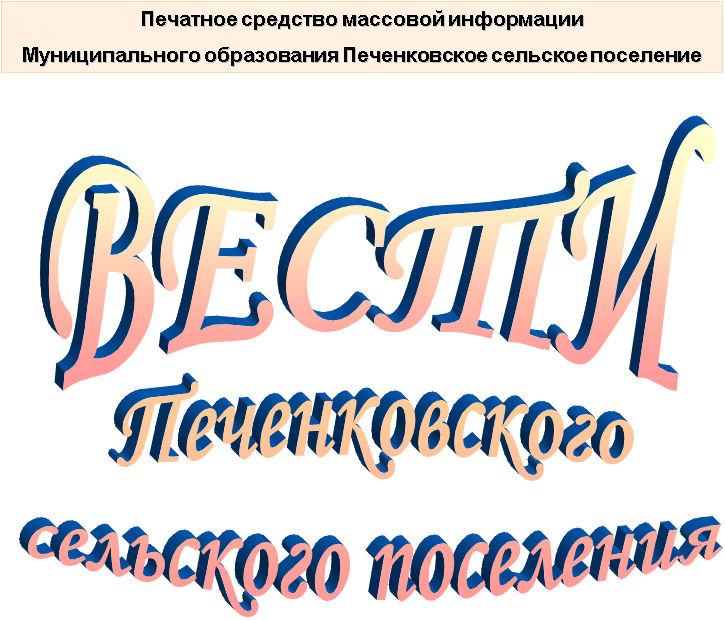 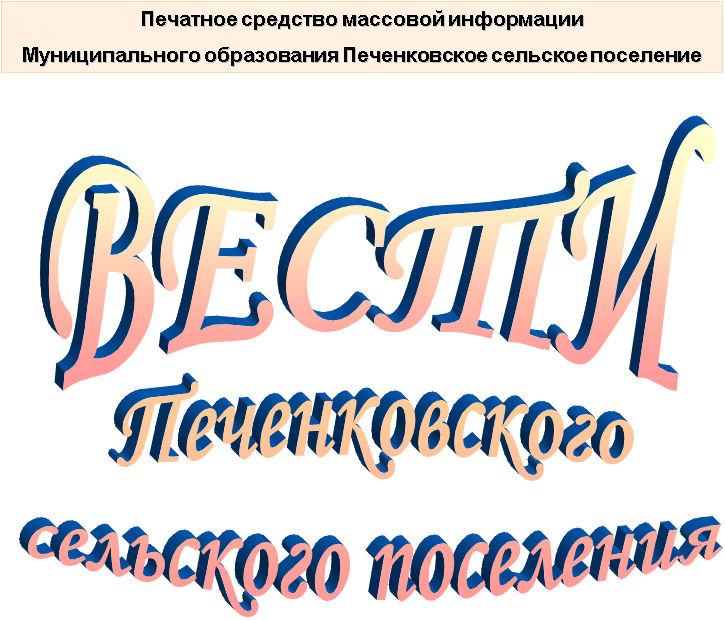 АДМИНИСТРАЦИЯПЕЧЕНКОВСКОГО СЕЛЬСКОГО ПОСЕЛЕНИЯПОСТАНОВЛЕНИЕот  21.03.2022          № 15О внесении изменений в Административный регламент по предоставлению Администрацией Печенковского  сельского поселения    муниципальной  услуги «Заключение договоров передачи в собственность граждан жилых помещений, находящихся в муниципальной собственности, занимаемых ими на условиях социального найма» утвержденный постановлением Администрации Печенковского сельского поселения от 04.08.2014 №26По результатам рассмотрения Требования прокурора Велижского района Смоленской области от 15.03.2022 г, в целях приведения в соответствие с ст.7.3.,  п.3 ч.2 ст.12, Федерального закона от 27.07.2010 №210-ФЗ «Об организации предоставления государственных и муниципальных услуг», исключения коррупциогенных факторов, руководствуясь Порядком разработки и утверждения административных регламентов предоставления муниципальных (государственных) услуг (функций) Администрацией Печенковского сельского поселения, утвержденным постановлением Администрации Печенковского сельского поселения от 02.03.2020 №9, Уставом муниципального образования Печенковское сельское поселение, Администрация Печенковского сельского поселенияПОСТАНОВЛЯЕТ:1.Внести в Административный регламент «Заключение договоров передачи в собственность граждан жилых помещений, находящихся в муниципальной собственности, занимаемых  ими на условиях социального найма», утвержденного постановлением Администрации Печенковского сельского поселения  от 04.08.2014  №26  (в редакции постановлений Администрации Печенковского сельского поселения от 27.05.2016 №25, 11.05.2017 №17, 30.09.2019 №44), следующие изменения: 1) подпункт а подпункта 1 пункт 2.7.1. изложить в следующей редакции:«а) адресная справка или сведения о регистрации по месту жительства гражданина со всех мест жительства за период с 11.07.1991 г. по дату обращения;»;2) подпункт 3 пункта 2.6.6. изложить в следующей редакции:«3) в электронной форме, с использованием федеральной государственной информационной системы «Единый портал государственных и муниципальных услуг (функций)» и (или) региональный портал государственных и муниципальных услуг ("Портал государственных и муниципальных услуг (функций) Смоленской области"). В случае отсутствия технической возможности предоставления услуги в электронном виде заявление и документы подаются в соответствии с подпунктом 1 пункта 2.6.6.».2. Настоящее постановление вступает в силу со дня его подписания Главой муниципального образования Печенковское сельское поселение, подлежит официальному опубликованию в печатном средстве массовой информации  муниципального образования Печенковское сельское поселение «Вести Печенковского сельского поселения»  и размещению в информационно-телекоммуникационной сети Интернет на официальном сайте по адресу: http://pechenki.admin-smolensk.ru.Глава  муниципального образования Печенковское сельское поселение                                                                Р.Н. СвистоАДМИНИСТРАЦИЯПЕЧЕНКОВСКОГО СЕЛЬСКОГО ПОСЕЛЕНИЯ          ПОСТАНОВЛЕНИЕ     от  25.03.2022        №18 Об     определении  случаев осуществления банковского сопровождения контрактов	По результатам рассмотрения представления заместителя прокурора Велижского района Смоленской области от 28.02.2022 №02-27, в соответствие с частью 2 статьи 35 Федерального  закона  от 05.04.2013 №44-ФЗ «О контрактной системе в сфере закупок товаров, работ, услуг для обеспечения государственных и муниципальных нужд», постановлением Правительства от 20.09.2014 №963 «Об осуществлении банковского сопровождения контрактов», Уставом муниципального образования Печенковское сельское поселение (новая редакция),  Администрация Печенковского сельского поселения ПОСТАНОВЛЯЕТ:1. Определить, что банковское сопровождение контрактов, предметом которых являются поставки товаров, выполнение работ, оказание услуг соответственно для муниципальных нужд муниципального образования Печенковское сельское поселение осуществляется в следующих случаях:1) в отношении банковского сопровождения контракта, заключающегося в проведении мониторинга расчетов в рамках исполнения контракта:а) заключается контракт жизненного цикла и (или) начальная (максимальная) цена контракта (цена контракта, заключаемого с единственным поставщиком) превышает 200 миллионов рублей (за исключением случая, указанного в подпункте б настоящего подпункта);б) цена контракта, заключаемого с единственным поставщиком на основании актов, изданных в соответствии с пунктом 2 части 1 статьи 93 Федерального закона от 05.04.2013 №44-ФЗ «О контрактной системе в сфере закупок товаров, работ, услуг для обеспечения государственных и муниципальных нужд» (далее также - акт), превышает 200 миллионов рублей и актом предусматривается привлечение заказчиком банка в целях банковского сопровождения, а также не установлена обязанность заказчика включить в такой контракт условие об обеспечении его исполнения;в) контракт (контракты), или предмет контракта, или поставщик (подрядчик, исполнитель) по контракту, которые определены Администрацией Печенковского сельского поселения, в случае если в отношении поставщиков (подрядчиков, исполнителей) действуют меры ограничительного характера, введенные иностранным государством, государственным объединением и (или) союзом и (или) государственным (межгосударственным) учреждением иностранного государства или государственного объединения и (или) союза;2)  в отношении банковского сопровождения контракта, предусматривающего оказание банком услуг, позволяющих обеспечить соответствие принимаемых товаров, работ (их результатов), услуг условиям контракта:	а) цена контракта, заключаемого в целях строительства (реконструкции, в том числе с элементами реставрации, технического перевооружения) объекта капитального строительства с единственным поставщиком на основании акта, превышает 5  миллиардов рублей и актом не установлена обязанность заказчика включить в такой контракт условие об обеспечении его исполнения (за исключением случая, указанного в подпункте б настоящего подпункта);	б) начальная (максимальная) цена контракта (цена контракта, заключаемого с единственным поставщиком) превышает 5 миллиардов рублей и утвержденной муниципальной программой  муниципального образования Печенковское сельское поселение предусмотрена обязанность привлечь банк в целях банковского сопровождения;	в) муниципальный контракт, определенный Администрацией Печенковского сельского поселения, предусматривает казначейское обеспечение обязательств;г) контракт (контракты), или предмет контракта, или поставщик (подрядчик, исполнитель) по контракту, которые определены Администрацией Печенковского сельского поселения, в случае если в отношении поставщиков (подрядчиков, исполнителей) действуют меры ограничительного характера, введенные иностранным государством, государственным объединением и (или) союзом и (или) государственным (межгосударственным) учреждением иностранного государства или государственного объединения и (или) союза.2. Настоящее постановление вступает в силу со дня его подписания Главой муниципального образования Печенковское сельское поселение, подлежит официальному опубликованию в печатном средстве массовой информации муниципального образования Печенковское сельское поселение «Вести Печенковского сельского поселения»  и размещению на официальном сайте муниципального образования Печенковское сельское поселение в информационно-телекоммуникационной сети «Интернет». Глава муниципального образованияПеченковское сельское поселение                                                                               Р.Н.СвистоАДМИНИСТРАЦИЯПЕЧЕНКОВСКОГО СЕЛЬСКОГО ПОСЕЛЕНИЯПОСТАНОВЛЕНИЕ  от  25.03.2022        №17 Об утверждении Положения о порядке казначейского сопровождения целевых средств, определенных в соответствии Бюджетным кодексом Российской Федерации	По результатам рассмотрения представления заместителя прокурора Велижского района Смоленской области от 28.02.2022 №02-27,  в соответствие с части 5 статьи 242.23. Бюджетного кодекса Российской, Постановление Правительства РФ от 01.12.2021 №2155 «Об утверждении общих требований к порядку осуществления финансовыми органами субъектов Российской Федерации (муниципальных образований) казначейского сопровождения средств», Уставом муниципального образования Печенковское сельское поселение (новая редакция),  Администрация Печенковского сельского поселенияПОСТАНОВЛЯЕТ:1. Утвердить Положение о порядке казначейского сопровождения целевых средств, определенных в соответствии Бюджетным кодексом Российской Федерации, согласно приложению.2. Настоящее постановление вступает в силу со дня его подписания Главой муниципального образования Печенковское сельское поселение, подлежит официальному опубликованию в печатном средстве массовой информации  муниципального образования Печенковское сельское поселение «Вести Печенковского сельского поселения»  и размещению на официальном сайте муниципального образования Печенковское сельское поселение в информационно-телекоммуникационной сети «Интернет».Глава муниципального образованияПеченковское сельское поселение                                                                   Р.Н.Свисто Приложениек постановлению АдминистрацииПеченковского сельского поселенияот 25.03.2022 №17Положениео порядке казначейского сопровождения целевых средств, определенных в соответствии Бюджетным кодексом Российской Федерации1.Настоящее Положение устанавливает порядок осуществления Администрацией Печенковского сельского поселения казначейского сопровождения средств, предоставляемых участникам  казначейского сопровождения из  бюджета Печенковского сельского поселения, определенных в соответствии со статьей 242.26 Бюджетного кодекса Российской Федерации (далее также – целевые средства).2. Настоящий порядок распространяется на казначейское сопровождение целевых средств, предоставляемых на основании концессионных соглашений, соглашений о государственно-частном партнерстве (муниципально-частном партнерстве), в случае если федеральными законами или решениями Правительства Российской Федерации, предусмотренными подпунктом 2 пункта 1 статьи 242.26 Бюджетного кодекса  РФ, устанавливаются соответствующие требования.3.Казначейскому сопровождению подлежат средства, определенные решением о бюджете муниципального образования Печенковское сельское поселение, предоставляемые с целью исполнения обязательств по заключенным с участниками казначейского сопровождения: 1) муниципальным контрактам о поставке товаров, выполнении работ, оказании услуг (далее также  - муниципальный контракт); 2) договорам (соглашениям) о предоставлении субсидий, договорам о предоставлении бюджетных инвестиций в соответствии со статьей 80 Бюджетного кодекса РФ, договорам о предоставлении взносов в уставные (складочные) капиталы (вкладов в имущество) юридических лиц (их дочерних обществ), источником финансового обеспечения исполнения которых являются субсидии и бюджетные инвестиции, указанные в настоящем подпункте (далее также - договоры (соглашения); 3) контрактам (договорам) о поставке товаров, выполнении работ, оказании услуг, источником финансового обеспечения исполнения обязательств по которым являются средства, предоставленные в рамках исполнения муниципальных контрактов, договоров (соглашений), указанных в подпунктах 1 и 2 настоящего пункта (далее также - контракты (договоры). 4. Муниципальные контракты, договоры (соглашения), контракты (договоры), указанные в 3 настоящего Положения, должны содержать в том числе положения: 1) об открытии в территориальном органе Федерального казначейства участниками казначейского сопровождения лицевых счетов для осуществления и отражения операций со средствами участников казначейского сопровождения в соответствии с порядком, утвержденным Федеральным казначейством.Лицевые счета открываются участникам казначейского сопровождения, включенным в реестр участников бюджетного процесса, а также юридических лиц, не являющихся участниками бюджетного процесса (за исключением индивидуальных предпринимателей и физических лиц - производителей товаров, работ, услуг); 2) о представлении в Федеральное казначейство документов, установленных порядком санкционирования операций со средствами участников казначейского сопровождения, установленным нормативным правовым актом Министерства финансов Российской Федерации; 3) об идентификаторе муниципального контракта, договора (соглашения) о предоставлении субсидий, договоров о предоставлении бюджетных инвестиций в соответствии со статьей 80 Бюджетного кодекса РФ.  Указанные сведения должны также содержаться в документах, установленных порядком санкционирования операций со средствами участников казначейского сопровождения. 4) о ведении раздельного учета результатов финансово-хозяйственной деятельности по каждому муниципальному контракту, договору (соглашению), контракту (договору) в соответствии с порядком, определенным Правительством Российской Федерации; 5) о формировании в установленных Правительством Российской Федерации случаях информации о структуре цены муниципального контракта, контракта (договора), суммы средств, предусмотренной договором (соглашением), в порядке и по форме, установленным Министерством финансов Российской Федерации (далее также - расходная декларация); 6) о соблюдении запретов, установленных пунктом 3 статьи 242.23 Бюджетного кодекса РФ; 7) о соблюдении в установленных Правительством Российской Федерации случаях положений, предусмотренных статьей 242.24 Бюджетного кодекса РФ. 5. Операции с целевыми средствами осуществляются на лицевых счетах, открываемых участникам казначейского сопровождения в Администрации Печенковского сельского поселения, с соблюдением участниками казначейского сопровождения условий ведения и использования лицевого счета (режима лицевого счета), указанного в пункте 3 статьи 242.23 Бюджетного кодекса.Открытие и ведение лицевых счетов в Администрации Печенковского сельского поселения осуществляются в определенном ею порядке, в соответствии с общими требованиями, установленными Федеральным казначейством. 6. Территориальный орган Федерального казначейства при открытии лицевых счетов и осуществлении операций в системе казначейских платежей в целях недопущения финансовых нарушений участниками казначейского сопровождения проводит бюджетный мониторинг и применяет меры реагирования в порядке, установленном Правительством Российской Федерации, с соблюдением требований, установленных статьей 242.13-1 Бюджетного кодекса РФ.7. Операции с целевыми средствами на лицевых счетах проводятся после осуществления Администрацией Печенковского сельского поселения санкционирования указанных операций в установленном ею порядке в соответствии с постановлением Правительства РФ  от 01.12.2021 №2155 «Об утверждении общих требований к порядку осуществления финансовыми органами субъектов Российской Федерации (муниципальных образований) казначейского сопровождения средств».8. Расширенное казначейское сопровождение осуществляется в случаях и порядке, установленных Правительством Российской Федерации в соответствии с пунктом 3 статьи 242.24 Бюджетного кодекса РФ.9. Взаимодействие при осуществлении операций с  целевыми  средствами, а  также при обмене документами между   Администрацией Печенковского сельского поселения, получателем средств бюджета поселения, которому  доведены лимиты  бюджетных обязательств на предоставление целевых средств, и участниками казначейского сопровождения осуществляется в электронном виде в  соответствии с  заключаемым соглашением, а  в  случае отсутствия возможности – на бумажном носителе.10. Информация о муниципальных контрактах, договорах (соглашениях), контрактах (договорах), о лицевых счетах и об операциях по зачислению и списанию целевых средств, отраженных на лицевых счетах, в порядке, установленном Федеральным казначейством, ежедневно (в рабочие дни) предоставляется Администрацией Печенковского сельского поселения в подсистему информационно-аналитического обеспечения государственной интегрированной информационной системы управления общественными финансами «Электронный бюджет», оператором которой является Федеральное казначейство.Совет депутатов Печенковского сельского поселения                                                                    РЕШЕНИЕот  30.03.2022     №9О внесении изменений в Положение о муниципальном контроле в сфере благоустройства на территории муниципального образования Печенковское сельское поселение от 26.11.2021 №26По результатам рассмотрения протеста заместителя прокурора Велижского район Смоленской области от 16.03.2022 №02-28, в соответствии с положениями Федерального закона от 31.07.2020 №248-ФЗ «О государственном контроле (надзоре) и муниципальном контроле в Российской Федерации», Уставом муниципального образования Печенковское сельское поселение, Совет депутатов Печенковского  сельского поселения  РЕШИЛ:1. Пункт 3.7. Положения о муниципальном контроле в сфере благоустройства на территории муниципального образования Печенковское сельское поселение от 26.11.2021 №26, изложить в следующей редакции:«3.7. Администрация объявляет контролируемому лицу предостережение о недопустимости нарушения обязательных требований (далее также – предостережение) и предлагает принять меры по обеспечению соблюдения обязательных требований, в случае наличия у нее сведений о готовящихся нарушениях обязательных требований или признаках нарушений обязательных требований и (или) в случае отсутствия подтвержденных данных о том, что нарушение обязательных требований причинило вред (ущерб) охраняемым законом ценностям либо создало угрозу причинения вреда (ущерба) охраняемым законом ценностям.Предостережение должно быть:- оформлено в письменной форме или в форме электронного документа в соответствии с формой, утвержденной приказом Министерства экономического развития Российской Федерации от 31.03.2021 №151 «О типовых формах документов, используемых контрольным (надзорным) органом»;- подписано Глава муниципального образования Печенковское сельское поселение; - направлено в адрес контролируемого лица в срок не позднее 30 дней со дня получения Администрацией сведений, указанных в настоящем пункте;- зарегистрировано в журнале учета предостережений с присвоением регистрационного номера.В случае объявления Администрацией предостережения о недопустимости нарушения обязательных требований контролируемое лицо вправе подать возражение в отношении указанного предостережения. Контролируемое лицо вправе подать возражение на предостережение в письменной форме на русском языке, в том числе в форме электронного документа, в течение 15 дней с даты его получения. При этом контролируемое лицо вправе приложить к такому возражению документы, подтверждающие его обоснованность, или их заверенные копии.Администрация рассматривает возражение в отношении предостережения в течение 30 дней со дня его получения. В результате рассмотрения возражения контролируемому лицу в письменной форме или в форме электронного документа направляется обоснованный ответ с информацией о согласии или несогласии с возражением.».Настоящее решение вступает в силу со дня его подписания Главой муниципального образования Печенковское сельское поселение, подлежит официальному опубликованию в печатном средстве массовой информации муниципального образования Печенковское сельское поселение «Вести Печенковского сельского поселения»  и размещению на официальном сайте в информационно-телекоммуникационной сети «Интернет».Глава муниципального образованияПеченковское сельское поселение                                                                                    Р.Н. СвистоАДМИНИСТРАЦИЯ                      ПЕЧЕНКОВСКОГО СЕЛЬСКОГО  ПОСЕЛЕНИЯПОСТАНОВЛЕНИЕ          от  21.03.2022     № 16О внесении изменений в постановление Администрации Печенковского сельского поселения от 16.04.2021№20По результатам рассмотрения представления заместителя прокурора Велижского района Смоленской области от 25.02.2022 №02-27 в соответствии с ст.3  Федерального закона от 10.01..06.2002 7-ФЗ «Об  охране окружающей среды», п.18  ст.14 Федерального закона от 06.10.2003 №131-ФЗ «Об общих принципах организации местного самоуправления в Российской Федерации», постановлением Правительства РФ от 31.08.2018 №1039 «Об утверждении Правил обустройства мест (площадок) накопления твердых коммунальных отходов и ведения их реестра», законом Смоленской области от 30.10.2014 №141-з «О закреплении за сельскими поселениями Смоленской области отдельных вопросов местного значения»,  Уставом муниципального образования Печенковское сельское поселение Администрация Печенковского  сельского поселения ПОСТАНОВЛЯЕТ:1. Внести в постановление Администрации Печенковского сельского поселения от 16.04.2021 №20 «Об определении схемы размещения мест (площадок) накопления твердых коммунальных отходов и ведении реестра мест (площадок) накопления твердых коммунальных отходов в муниципальном образовании Печенковское сельское поселение» следующие изменения:1) Приложение №1 изложить в редакции  согласно приложению №1 к настоящему постановлению2) Приложение №2 изложить в редакции согласно приложению №2 к настоящему постановлению2. Настоящее  постановление вступает в силу со дня его подписания Главой муниципального образования Печенковское сельское поселение, подлежит    обнародованию в местах, предназначенных для обнародования нормативных   правовых актов, официальному опубликованию в печатном средстве массовой  информации муниципального образования Печенковское сельское поселение «Вести Печенковского сельского поселения» и размещению на официальном сайте в информационно-телекоммуникационной сети «Интернет» .Глава муниципального образованияПеченковское сельское поселение                                                             Р.Н. СвистоПриложение №1к постановлению  Администрации Печенковского сельского  поселенияот  21.03.2022     № 16«Приложение №1к постановлению  Администрации Печенковского сельского  поселения                        от 16.04.2021№20Реестр мест (площадок) накопления твердых коммунальных отходов в муниципальном образовании Печенковское сельское поселение»Приложение №2к постановлению  АдминистрацииПеченковского сельского  поселенияот 21.03.2022  №16«Приложение №2к постановлению  АдминистрацииПеченковского сельского  поселенияот 16.04.2021 №20Схема размещения мест (площадок) накопления твердых коммунальных отходов деревня Погорелье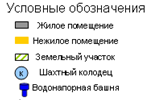 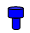 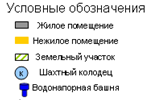 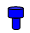 деревня Патики Плосковские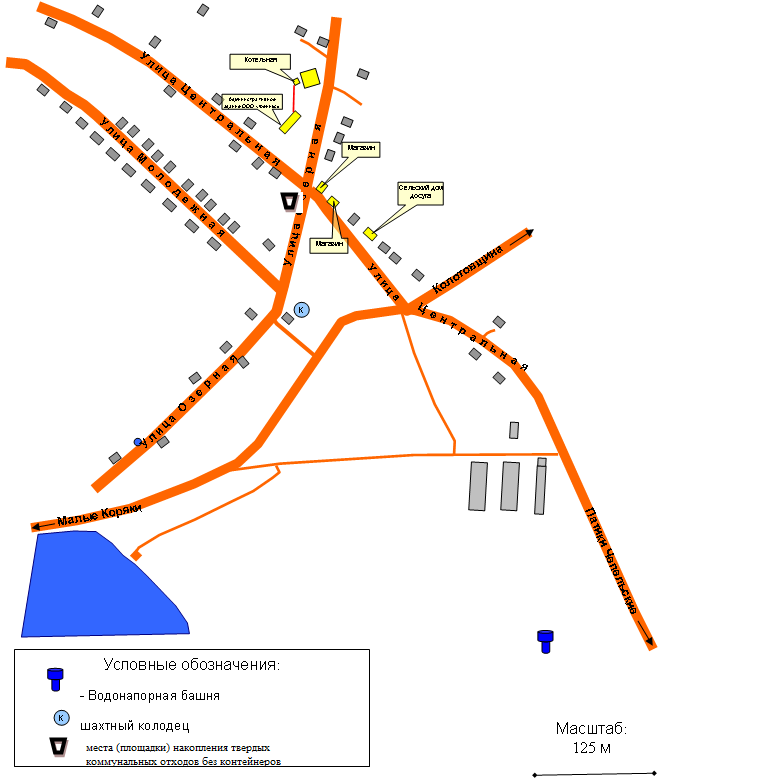 деревня Патики Чепельские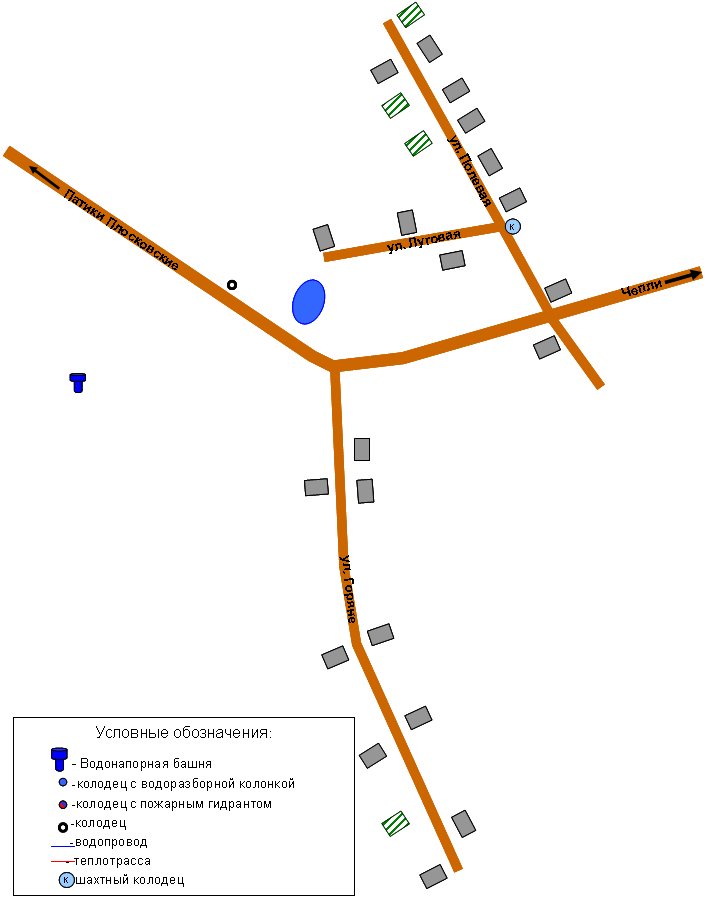 деревня Печенки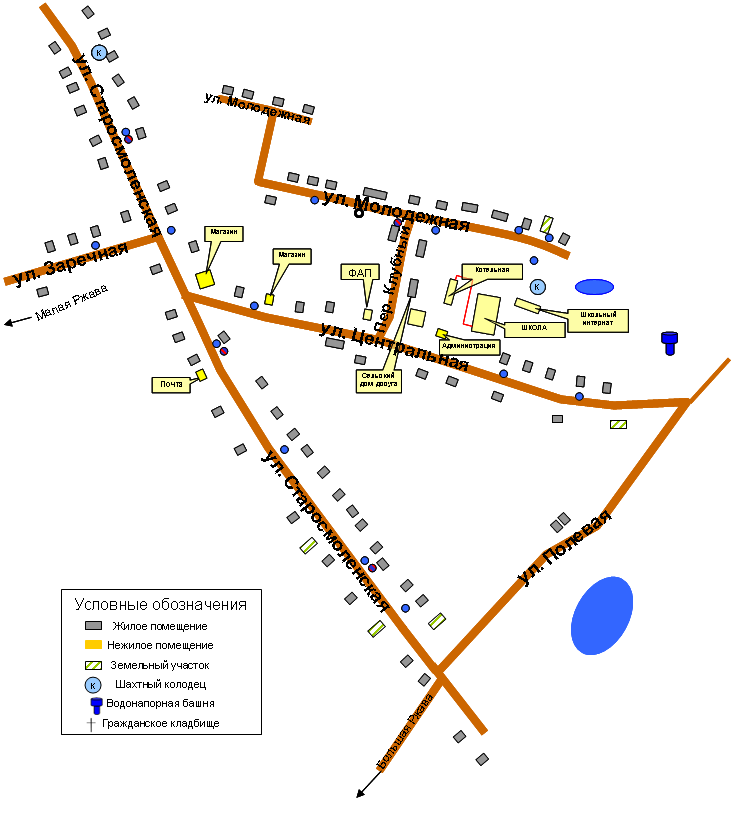 деревня Городище	  ул.Береговая                                                    Ул.Школьная                                                                        ул.Полеваяд.Шумиловодеревня Заозерье                            ул. Школьная                            ул.Новая                                                     ул.Новая»п/п №данные о нахождении мест (площадок) накопления ТКОданные о технических характеристиках мест (площадок) накопления ТКОданные о собственниках мест (площадок) накопления ТКОданные об источниках образования твердых коммунальных отходов, которые складируются в местах (на площадках) накопления1Смоленская область, Велижский район, д. Погорелье, ул. Полевая, д.2покрытие – железобетонная плита;площадь - 4.5 кв.м.;количество размещенных контейнеров (бункеров) - нет ;количество планируемых к размещению контейнеров (бункеров) 2;объем размещенных контейнеров (бункеров) - нет м³ ;объем планируемых к размещению контейнеров (бункеров) - 0.75м³ муниципальное образование Печенковское сельское поселение, от имени собственника выступает:Администрация Печенковского сельского поселения;адрес: 216286, Смоленская обл, Велижский р-н, д. Печенки, ул. Центральная, д.11;ОГРН: 10567459984291.Дома индивидуальной жилой застройки, расположенные:- ул. Полевая- ул. Центральнаяс № 1по №24;ул. Сиреневая.2.Здание Администрации Печенковского сельского поселения2Смоленская область, Велижский район, д. Погорелье, ул. Первомайская, д.1покрытие – железобетонная плита;площадь - 4.5 кв.м.;количество размещенных контейнеров (бункеров) - нет ;количество планируемых к размещению контейнеров (бункеров) 2;объем размещенных контейнеров (бункеров) - нет м³ ;объем планируемых к размещению контейнеров (бункеров) - 0.75м³Печенковское сельское поселение, от имени собственника выступает:Администрация Печенковского сельского поселения;адрес: 216286, Смоленская обл, Велижский р-н, д. Печенки, ул. Центральная, д.11;ОГРН: 10567459984291.Дома индивидуальной жилой застройки, расположенные:- ул. Первомайская;- ул. Центральнаяс № 19по №34;ул. Цветочная.2.Здание магазина;3. Административное здание.3Смоленская область, Велижский район, д. Погорелье, ул. Школьная, д.2покрытие – железобетонная плита;площадь - 4.5 кв.м.;количество размещенных контейнеров (бункеров) - нет ;количество планируемых к размещению контейнеров (бункеров) 2;объем размещенных контейнеров (бункеров) - нет м³ ;объем планируемых к размещению контейнеров (бункеров) - 0.75м³Печенковское сельское поселение, от имени собственника выступает:Администрация Печенковского сельского поселения;адрес: 216286, Смоленская обл, Велижский р-н, д. Печенки, ул. Центральная, д.11;ОГРН: 10567459984291.Дома индивидуальной жилой застройки, расположенные:- ул. Школьная;- ул. Заречная;2.Здание Погорельской ОШ4Смоленская область, Велижский район, д. Городище, ул. Полевая  д.1покрытие – железобетонная плита;площадь - 4.5 кв.м.;количество размещенных контейнеров (бункеров) - нет ;количество планируемых к размещению контейнеров (бункеров) 2;объем размещенных контейнеров (бункеров) - нет м³ ;объем планируемых к размещению контейнеров (бункеров) - 0.75м³Печенковское сельское поселение, от имени собственника выступает:Администрация Печенковского сельского поселения;адрес: 216286, Смоленская обл, Велижский р-н, д. Печенки, ул. Центральная, д.11;ОГРН: 10567459984291.Дома индивидуальной жилой застройки, расположенные:- ул. Полевая;- ул. Школьная;- ул. Береговая5Смоленская область, Велижский район, д. Патики Плосковские, ул. Озерная покрытие – железобетонная плита;площадь - 4.5 кв.м.;количество размещенных контейнеров (бункеров) - нет ;количество планируемых к размещению контейнеров (бункеров) 2;объем размещенных контейнеров (бункеров) - нет м³ ;объем планируемых к размещению контейнеров (бункеров) - 0.75м³Печенковское сельское поселение, от имени собственника выступает:Администрация Печенковского сельского поселения;адрес: 216286, Смоленская обл, Велижский р-н, д. Печенки, ул. Центральная, д.11;ОГРН: 10567459984291.Дома индивидуальной жилой застройки, расположенные:- ул. Центральная;- ул. Озерная;- ул. Молодежная.2. Административное здание.3. СДД6Смоленская область, Велижский район, д. Патики Чепельские, ул.Горяне,д 1покрытие – железобетонная плита;площадь - 4.5 кв.м.;количество размещенных контейнеров (бункеров) - нет ;количество планируемых к размещению контейнеров (бункеров) 2;объем размещенных контейнеров (бункеров) - нет м³ ;объем планируемых к размещению контейнеров (бункеров) - 0.75м³Печенковское сельское поселение, от имени собственника выступает:Администрация Печенковского сельского поселения;адрес: 216286, Смоленская обл, Велижский р-н, д. Печенки, ул. Центральная, д.11;ОГРН: 10567459984291.Дома индивидуальной жилой застройки, расположенные:- ул. Горяне;- ул. Полевая;- ул. Луговая.7Смоленская область, Велижский район, д. Шумилово, ул.Центральная,д 14покрытие – железобетонная плита;площадь - 4.5 кв.м.;количество размещенных контейнеров (бункеров) - нет ;количество планируемых к размещению контейнеров (бункеров) 2;объем размещенных контейнеров (бункеров) - нет м³ ;объем планируемых к размещению контейнеров (бункеров) - 0.75м³Печенковское сельское поселение, от имени собственника выступает:Администрация Печенковского сельского поселения;адрес: 216286, Смоленская обл, Велижский р-н, д. Печенки, ул. Центральная, д.11;ОГРН: 10567459984291.Дома индивидуальной жилой застройки, расположенные:- ул. Центральная;8Смоленская область, Велижский район, д. Заозерье, ул. Заозерная ,д 12покрытие – железобетонная плита;площадь - 4.5 кв.м.;количество размещенных контейнеров (бункеров) - нет ;количество планируемых к размещению контейнеров (бункеров) 2;объем размещенных контейнеров (бункеров) - нет м³ ;объем планируемых к размещению контейнеров (бункеров) - 0.75м³Печенковское сельское поселение, от имени собственника выступает:Администрация Печенковского сельского поселения;адрес: 216286, Смоленская обл, Велижский р-н, д. Печенки, ул. Центральная, д.11;ОГРН: 10567459984291.Дома индивидуальной жилой застройки, расположенные:- ул. Центральная от д.№8 до д. №24;- ул. Заозерная.9Смоленская область, Велижский район, д. Заозерье, ул. Школьнаяпокрытие – железобетонная плита;площадь - 4.5 кв.м.;количество размещенных контейнеров (бункеров) - нет ;количество планируемых к размещению контейнеров (бункеров) 2;объем размещенных контейнеров (бункеров) - нет м³ ;объем планируемых к размещению контейнеров (бункеров) - 0.75м³Печенковское сельское поселение, от имени собственника выступает:Администрация Печенковского сельского поселения;адрес: 216286, Смоленская обл, Велижский р-н, д. Печенки, ул. Центральная, д.11;ОГРН: 10567459984291.Дома индивидуальной жилой застройки, расположенные:- ул. Центральная от д.№1 до д№13.;- ул. Школьная;- пер. Безымянный;- ул. Лесная.10Смоленская область, Велижский район, д. Заозерье, ул .Новая,д 2покрытие – железобетонная плита;площадь - 4.5 кв.м.;количество размещенных контейнеров (бункеров) - нет ;количество планируемых к размещению контейнеров (бункеров) 2;объем размещенных контейнеров (бункеров) - нет м³ ;объем планируемых к размещению контейнеров (бункеров) - 0.75м³Печенковское сельское поселение, от имени собственника выступает:Администрация Печенковского сельского поселения;адрес: 216286, Смоленская обл, Велижский р-н, д. Печенки, ул. Центральная, д.11;ОГРН: 10567459984291.Дома индивидуальной жилой застройки, расположенные:- ул. Новая;11Смоленская область, Велижский район, д. Печенки, ул .Старосмоленская д 12покрытие – железобетонная плита;площадь - 4.5 кв.м.;количество размещенных контейнеров (бункеров) - нет ;количество планируемых к размещению контейнеров (бункеров) 2;объем размещенных контейнеров (бункеров) - нет м³ ;объем планируемых к размещению контейнеров (бункеров) - 0.75м³Печенковское сельское поселение, от имени собственника выступает:Администрация Печенковского сельского поселения;адрес: 216286, Смоленская обл, Велижский р-н, д. Печенки, ул. Центральная, д.11;ОГРН: 10567459984291.Дома индивидуальной жилой застройки, расположенные:- ул. Старосмоленская;12Смоленская область, Велижский район, д. Печенки, пер. Клубныйпокрытие – железобетонная плита;площадь - 4.5 кв.м.;количество размещенных контейнеров (бункеров) - нет ;количество планируемых к размещению контейнеров (бункеров) 2;объем размещенных контейнеров (бункеров) - нет м³ ;объем планируемых к размещению контейнеров (бункеров) - 0.75м³Печенковское сельское поселение, от имени собственника выступает:Администрация Печенковского сельского поселения;адрес: 216286, Смоленская обл, Велижский р-н, д. Печенки, ул. Центральная, д.11;ОГРН: 10567459984291.Дома индивидуальной жилой застройки, расположенные:- ул. Центральная;- ул. Молодежная;- пер. Клубный;- ул. Центральная.3. ФАП;4. СДД;5. Административное здание.13Смоленская область, Велижский район, д. Печенки, ул. .Заречнаяпокрытие – железобетонная плита;площадь - 4.5 кв.м.;количество размещенных контейнеров (бункеров) - нет ;количество планируемых к размещению контейнеров (бункеров) 2;объем размещенных контейнеров (бункеров) - нет м³ ;объем планируемых к размещению контейнеров (бункеров) - 0.75м³Печенковское сельское поселение, от имени собственника выступает:Администрация Печенковского сельского поселения;адрес: 216286, Смоленская обл, Велижский р-н, д. Печенки, ул. Центральная, д.11;ОГРН: 10567459984291.Дома индивидуальной жилой застройки, расположенные:- ул. Заречная.181647122231831Печатное средство массовой информации «Вести Печенковского сельского поселения» № 6(137) 30 марта 2022 года.Тираж 10 экз. Распространяется бесплатноУчредители:Совет депутатов Печенковского сельского поселения, Администрация Печенковского сельского поселенияНаш адрес:216286 Смоленская область Велижский район   д. ПеченкиТелефон- 8(48132)2-53-47; Факс- 8(48132)2-53-47E-mail: pechenki@rambler.ruНомер подготовили: Свисто Р.Н., Захарова А.Н.Номер подготовили: Свисто Р.Н., Захарова А.Н.Номер подготовили: Свисто Р.Н., Захарова А.Н.